e INLAC 2021 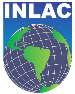 Formación de auditor interno en SGCISO 9001:2015 e ISO 19011:201827 al 30 de julio 2021e INLAC 2021 Formación de auditor interno en SGCISO 9001:2015 e ISO 19011:201827 al 30 de julio 2021e INLAC 2021 Formación de auditor interno en SGCISO 9001:2015 e ISO 19011:201827 al 30 de julio 2021e INLAC 2021 Formación de auditor interno en SGCISO 9001:2015 e ISO 19011:201827 al 30 de julio 2021e INLAC 2021 Formación de auditor interno en SGCISO 9001:2015 e ISO 19011:201827 al 30 de julio 2021Fecha de inscripciónNombreApellidose-mail(s)Nombre de la empresa u organizaciónDirección Calle y númeroColoniaAlcaldía o EstadoCiudadPaísTeléfono con clave de país y de ciudadExtensión (si aplica)Datos para FacturaciónDatos para FacturaciónDatos para FacturaciónDatos para FacturaciónDatos para FacturaciónRazón social o nombre de la organizaciónCalle y númeroColoniaAlcaldía o EstadoAlcaldía o EstadoC.P.PaísPaísRFC (México) o Registro de otro paísUso de la factura (México)Uso de la factura (México)Mail para envío de facturaNombre del contacto para tramite de factura y/o pagoTarifa a PagarTarifa a PagarTarifa a PagarTarifa a PagarTarifa a PagarPesos Mexicanos$3,200 + iva$3,200 + iva$3,200 + iva$3,200 + ivaOtros países                                 Dólares americanos$165 usd$165 usd$165 usd$165 usdForma de PagoForma de PagoForma de PagoForma de PagoForma de Pago1  Depósito Bancario A nombre de LATAM INLAC S.C.Banco BANORTECuenta #1063527165 
Sucursal Polanco  No. 00092 Transferencia bancaria2 Transferencia bancariaA nombre de LATAM INLAC S.C. Banco BANORTE                                                             Sucursal Polanco  No. 0009                                   Clabe Bancaria Estandarizada # 0721800106352716503 Vía Paypal4 Pago en Oxxo 4 Pago en Oxxo Tarjeta Banorte #                                           4189 2810 4488 6944